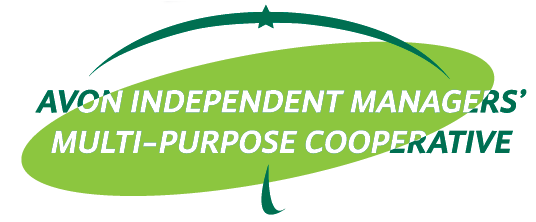 # 884 Samat St., Brgy. Highway Hills, Mandaluyong CityTel #: 535-7969/531-2191 Tele-fax #: 717-7093 Mobile #: 0908-8202614/0917-5452414aimmpc2016@gmail.comLOVE EDUCATION, LIVE LIFEScholarship GrantAPPLICATION FOR ACCREDITATION EXAMINATION(To be filled out by the applicant in his/her own handwriting using ballpen only. Application should be accompanied by a photocopy of the student’s report card, with the original copy brought along for verification purposes.)Complete Name: _______________________________________________________________  	(Last Name)		 (First Name) 		(Middle Name) Complete Home Address:________________________________________________________ Tel. No.: _________________________________ Birthday: ___________________________School Last Attended:__________________________________________________________ School Address: _______________________________________________________________________ Year Level Finished: ________________________ Grade Point Average (GPA): ____________________Final Grades in Specific Areas:			Science 	- ________________ Math 		- ________________ English 		- ________________ Reason/s for application for lateral admission: __________________________________________________________________________________________________________________________________________________________________________Nominating AIM-MPC Member     ______________________________						    	Signature over printed nameBRANCH/SERVICE CENTER ______________________________DATE OF APPLICATION       ______________________________LAST DAY FOR FILING IS ON MARCH 31, 2022, EXAMINATION DAY - MAY 24,2022# 884 Samat St., Brgy. Highway Hills, Mandaluyong CityTel #: 535-7969/531-2191 Tele-fax #: 717-7093 Mobile #: 0908-8202614/0917-5452414a aimmpc2016@gmail.comC E R T I F I C A T I O NThis is to certify that ______________________________________________________, a bonafide student of(Name of Student)____________________________________________________________, is highly recommended to take the(Full Name of Present School)Accreditation Examination for higher level to be administered by the AVON INDEPENDENT MANAGERS’ MULTI-PURPOSE COOPERATIVE. He/She ranks ______________ in a class of ________________. He/ She has no grade lower than 80% in any subject.  		         (1st/2nd/3rd/etc.) 		      (Number of students)C E R T I F I C A T I O N O F G O O D M O R A L C H A R A C T E RThis further certifies that during his/her stay he/she has not been found guilty of any acts that violated the rules and regulations of the school. He/she has not been involved in any disciplinary case and has achieved a character rating of ________________________________. The same person is deemed to be of Good Moral Character.      (Excellent/Outstanding/Very Good/etc.)Issued this ___ day of ___________, 2022 at __________________.__________________________________		 ______________________________________      Full Name of School 		 				Name in Print of Principal/Dean___________________________________		   ______________________________________                     Complete Address 						Signature of Principal/DeanDate:W A I V E RI, ________________________________ hereby declare that I am aware and fully understand the standing rules of the Avon Independent Managers’ Multi-Purpose Cooperative (AIM-MPC) Love Education, Live Life Scholarship program, to wit:I agree to and accept all the foregoing rules.  Failure to meet any of the above rules shall automatically disqualify me from continuing my LELL Scholarship with the AIM-MPC.CONFORME:__________________________________		___________________________________  Signature over Printed Name of			   Signature over Printed Name of        STUDENT						PARENT/GUARDIAN__________________________________		__________________________________Date							Date							______________________________________________							______________________________________________							______________________________________________									Permanent Address							Contact No. _________________________________________________________________________Chairperson of the Board/GenSocDevCom Chairperson___________________________Date SignedENDORSEMENT LETTERI hereby certify that I have personally visited the address and verified the said to be true and actual residence of herein Love Education, Live Life (LELL) applicant __________________________________ residing  in ______________________________     			Name of Applicant							Address	Furthermore, I agree that any false representation on the part of the LELL applicant/scholar shall be a ground for disqualification of LELL scholarship with Avon Independent Managers’ Multipurpose Cooperative.House Location Sketch (Please attach in a separate sheet)Attached herewith is the actual picture of the applicant_______________________________________________Signature over Printed NamePROVINCIAL/ METRO BRANCH COORDINATOR________________________________________LocationCONFORME: _____________________________________Signature over Printed NamePARENT/GUARDIAN OF LELL APPLICANTRECOMMENDATION LETTER (For FDs Upline)I, _____________________________ from Avon Cosmetics Inc. ___________ branch hereby endorses my downline ______________________________ as an active franchise dealer in my group since ______, for the AIM-MPC LELL scholarship program. I also recommend ____________________________, her son/daughter an incoming college student or ______ year college student to take the scholarship exam._______________________________________________Signature over Printed NameMEMBER NAME________________________________________LocationCONFORME: _____________________________________Signature over Printed NamePARENT/GUARDIAN OF LELL APPLICANT _____________________________________Signature over Printed NameLELL APPLICANT“LOVE EDUCATION, LIVE LIFE!”SCHOOL YEAR 2022-2023AIM-MPC SCHOLARSHIP GRANTS FOR COLLEGEProgram ObjectiveAs part of community development and cooperative social responsibility, AIM-MPC pledges to help communities who are financially challenged and be a part of their beneficiary’s privilege to suffice quality education thus developing future professionals in contribution to the economic progress.Qualifications:Franchise dealer must be active with at least 1,500 dps or P18,000.00 monthly purchase and has no past due record in Avon for the past year.Student-applicant must have a general average of 85% Average grade in one or more subjects must not be below 75%.LELL exam result of 85% and aboveGeneral Requirements:Recommendation letter from upline sales leader with attached year-to-date salesParents combined annual income of P200,000 and below (shown in the Income Tax Return).Certificate of Good Moral Character per semesterBirth certificate (PSA) – certified true copyEndorsement letter from the college/university (Certificate of Good Moral Character) – Annex B2 pcs. 2X2 I.D. pictures of studentsDuly Signed AIM-MPC scholarship application form – Annex A to Annex B (sealed)Report CardGeneral Guidelines:Ten scholars will be selected: two scholars each from Luzon, Visayas, and Mindanao and four from Metro Manila.Qualified scholar must have a maintaining average grade of 80%.Secure a certificate of Good Moral Character every semester, as requirement for claim.No unclaimed allowance will be released after the school semester ends.Application of open to incoming freshmen until fourth year college students.Scholarship grant is for a four up to five-year course.Successful scholar must participate in cooperative activities in their respective communities.NCR scholars must render an on-the-job-training (OJT) and community service to AIM-MPC.Provincial scholars must render an assistance to PMES/MOM conducted in their location, also a community service initiated by AIM-MPC, in student’s availability.Scholars who graduated under the program may apply for a vacant job in AIM-MPC.Scholar RecipientsTop 6 highest scores from Luzon, Visayas, and Mindanao clusters, and top 4 highest scores in NCRScholarship BenefitsP25,000.00 per year or P12,500.00 per semester (released separately)Examination Guidelines:All applicants must have their respective email address.Branch Coordinators must find an internet hub with video cam facility and a place conductive for applicants taking the LELL examination.Branch Coordinators must get in touch of his/her applicant one week before the examination day to give update and information regarding the LELL program.Branch Coordinators should coordinate with the LELL host to identify the internet hub to be used by the applicants.On the actual day of examination:Branch Coordinators and applicants must be in the internet hub 30 minutes before the call time to have ample time to check the computer facilities and communication pieces.Applicants will connect to AIM-MPC LELL host via video camera.LELL host will have a roll call to check the presence of the applicants.The LELL host will send examinations sheets through e-mail when applicants are all prepared.Video camera must be visible throughout the duration of the examination (2 hours), after which the applicant will send back the examination paper to LELL host. Finish or not finish, the system will automatically stop.The initially submitted e-mail must be used during the exam.Transportation expenses of P200.00 will be given to all LELL applicants as subsidy.Branch coordinators will receive P800.00 as transportation allowance.All expenses covered by the examination process will be reimbursed by the provincial coordinator with corresponding attachment of expenses and supporting documents such as receipts or vouchers.There will be a standard timeline process for the LELL program:	January – March 15 	Announcement of LELL program/mechanics	March 16 —March 31     Submission of requirements by all applicants	April 01 – 1 5		Checking of validity/completeness of requirements	April 16-30		Communication with qualified applicants via electronic mail (Checking of email communication)	May 24 (Tuesday)	Examination Day	May 25 – May 27	Checking of Examination	June 3	                             Announcement of LELL Scholars	June 6			Submission of proof of enrollmentAfter the declaration of the annual LELL Scholar a mandatory orientation of the parent and scholar are required.It will be conducted by LELL adhoc team or assigned staff or by the EdCom trainer partner on their respective location.For inquiries, please contact the following:Ms. Annabelle C. Cruz – 0929-7295494	     Mr. Freddie L. Garcia – 0921-6631623            Mr. Julius Carballo	Ms. Lourdes Alvarez – 0921-3376247    	     Ms. Ophelia M. Galos – 0945-8335419           Ms. Gina J. Garcia Ms. Luzviminda Naceno – 0921-5355581    Ms. Helen V. Marquino – 0922-5396690        Mr. AJ GonzagaQualifications:Nominating member or sales leader (SL) must be a Member-in-Good-Standing (MIGS)Franchise dealer must be active with at least 1,500 dps or P18,000.00 monthly purchase and has no past due record in Avon for the past year.Parents combined annual income of P200,000 and below.Student-applicant must have a general average of 85%.Average grade in any subject must not be below 75%.LELL exam result should be 85% and aboveDisqualifications:Average grade below 80%Dummy franchise dealer Inactivity of FD during the program periodNon-MIGS nominating member